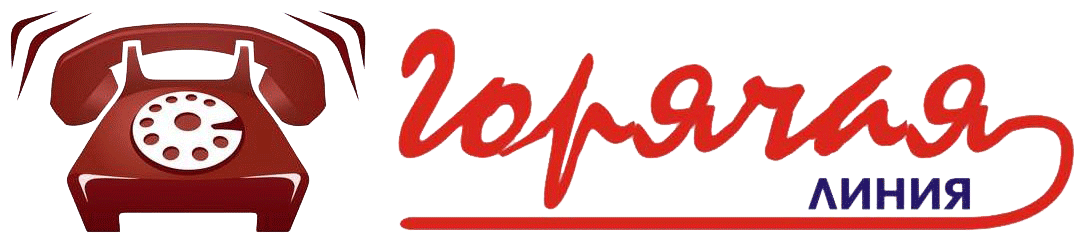 Режим работы телефонов «горячей линии» по вопросам организации и проведения итогового собеседования в 2021-2022 учебном  годуОрганизацияТелефоны «горячей линии»Режим работыФ.И.О. ответственного МБОУ СОШ  № 38(861)3034452с 08.00 до 16.00 часов(понедельник-пятница)ПронинаТатьяна Викторовна – заместитель директора по учебно-воспитательной работеУправление образования администрации муниципального образования Тимашевский район8(861)3040110 8(967)3025525с 09.00 до 18.00 часов (понедельник-четверг)с 09.00 до 17.00 часов(пятница)Белоусова Наталья Григорьевна -ведущий специалист отдела общегообразования управления образованияМинистерство образования, науки и молодежной  политики Краснодарского края8(918)0696586с 09.00 до 18.00 часов (понедельник-пятница)